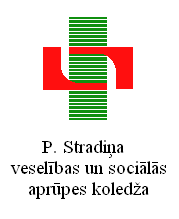 LATVIJAS UNIVERSITĀTES AĢENTŪRALATVIJAS UNIVERSITĀTES P. STRADIŅA MEDICĪNAS KOLEDŽAReģ.Nr. 90000031813, Vidus prospekts 38, Jūrmalā, LV-2010 Tālrunis +371 ,  +371 , e-pasts: lupsk.kanceleja@gmail.com __________________________________________________________________________________________APSTIPRINĀTSLatvijas Universitātes P.Stradiņa medicīnas koledžasIepirkuma komisijas2016. gada 17. marta sēdēProtokols Nr. 05IEPIRKUMA„Defibrilatora iegāde Latvijas Universitātes P. Stradiņa medicīnas koledžas vajadzībām”NOLIKUMSIdentifikācijas nr. LU PSK 2016/2Jūrmala, 2016VISPĀRĪGĀ INFORMĀCIJAIepirkuma metodeIepirkums LR likuma „Publisko iepirkumu likums” 8.2 pantā noteiktajā kārtībā.Iepirkuma identifikācijas numursLU PSK 2016/2Pasūtītājs: Latvijas Universitātes aģentūra „Latvijas Universitātes P.Stradiņa medicīnas koledža”.Reģistrācijas nr. 90000031813Adrese: Vidus prospekts 38, Jūrmala, LV-2010Tālruņa nr.: +371 67752507, faksa nr. +371 67752214E-pasta adrese: lupsk.kanceleja@gmail.com Iepirkumu organizē iepirkuma komisija, kas izveidota, pamatojoties uz Latvijas Universitātes P.Stradiņa medicīnas koledžas direktores 2015. gada 16. janvāra rīkojumu nr. 1.7/9Iepirkuma dokumentācija ir brīvi un tieši pieejama elektroniskā formā Latvijas Universitātes P.Stradiņa medicīnas koledžas mājaslapā internetā www.psk.lu.lv sadaļā „Iepirkumi” 2016. gads. Lejupielādējot iepirkuma nolikumu, ieinteresētais pretendents uzņemas atbildību sekot līdzi turpmākām izmaiņām iepirkuma nolikumā, kā arī par iepirkuma komisijas sniegtajām atbildēm uz ieinteresēto pretendentu jautājumiem, kas tiek publicētas Latvijas Universitātes P.Stradiņa medicīnas koledžas mājaslapā internetā www.psk.lu.lv sadaļā „Iepirkumi” 2016. gads pie iepirkuma nolikuma. Kontaktpersona: iepirkumu speciāliste Laura Mihailovska, tālr. nr. 26555861, e-pasts: laura.mihailovska@inbox.lvINFORMĀCIJA PAR IEPIRKUMA PRIEKŠMETUIepirkuma priekšmeta aprakstsIepirkuma priekšmets ir defibrilatora iegāde Latvijas Universitātes P.Stradiņa medicīnas koledžas vajadzībām.CPV kods: 33182100-0 Defibrilators.Iepirkuma priekšmetam ir 1 (viena) daļa. Piedāvājums jāiesniedz par visu 2. pielikumā „Tehniskā specifikācija” norādīto apjomu. Piedāvājuma izvēles kritērijs: piedāvājums ar viszemāko cenu euro (bez PVN) par visu piedāvājumu.Līguma izpildes vieta un laiksPreces piegādes vieta: Vidus prospekts 38, Jūrmala, LV-2010.Preces piegādes termiņš: 45 (četrdesmit piecu) dienu laikā no pasūtījuma saņemšanas dienas pēc līguma noslēgšanas.PIEDĀVĀJUMA NOFORMĒŠANAPretendents sagatavo un iesniedz piedāvājumu saskaņā ar iepirkuma nolikumu un tam pievienoto pielikumu noteiktajām prasībām. Pretendents drīkst iesniegt 1 (vienu) piedāvājumu iepirkumā. Pretendenti, kuri iesnieguši divus vai vairākus piedāvājumus iepirkumā, tiks izslēgti no turpmākas dalības iepirkumā.  Piedāvājums iesniedzams necaurspīdīgā aploksnē. Aploksnei jābūt aizlīmētai un aizvēruma joslai apzīmogotai ar pretendenta zīmogu. Uz aploksnes norādāma sekojoša informācija:Pasūtītāja nosaukums un adrese – Iepirkuma komisijai, Latvijas Universitātes aģentūra „Latvijas Universitātes P.Stradiņa medicīnas koledža”, Vidus prospekts 38, Jūrmala, LV-2010;Pretendenta nosaukums un adrese;Norāde „Piedāvājums iepirkumam “Defibrilatora iegāde Latvijas Universitātes P.Stradiņa medicīnas koledžas vajadzībām””, identifikācijas nr. LU PSK 2016/2;norāde „Atvērt tikai iepirkuma komisijas klātbūtnē”.  Piedāvājums jāiesniedz 1 (vienā) eksemplārā (oriģināls).Piedāvājuma dokumenti jāsagatavo atbilstoši Dokumentu juridiskā spēka likuma un Ministru kabineta 28.09.2010. noteikumu Nr. 916 „Dokumentu izstrādāšanas un noformēšanas kārtība” prasībām. Piedāvājums jāsagatavo latviešu valodā, drukātā veidā. Dokumentiem (apliecinājumi, pilnvarojumi, sertifikāti, autorizācijas vēstules, atbilstības deklarācijas u.tml.), kuri iesniegti svešvalodās, jāpievieno tulkojumi valsts valodā saskaņā ar Ministru kabineta 2000. gada 22. augusta noteikumiem Nr. 291 „Kārtība, kādā apliecināmi dokumentu tulkojumi valsts valodā”. Iepirkumā piedāvātās preces ražotāja izdoto preces tehnisko dokumentāciju var iesniegt angļu valodā.  Dokumentu kopijām jābūt apliecinātām normatīvajos aktos noteiktajā kārtībā. Ja iepirkuma komisijai rodas šaubas par iesniegtā dokumenta kopijas autentiskumu, tā pieprasa, lai pretendents uzrāda dokumenta oriģinālu.  Piedāvājuma dokumentiem jābūt caurauklotiem tā, lai dokumentus nebūtu iespējams atdalīt, lapām jābūt sanumurētām, ko beigās apstiprina ar pretendenta vai pretendenta pilnvarotās personas parakstu, paraksta atšifrējumu, amata nosaukumu, zīmoga nospiedumu, vietas nosaukumu, datumu un norādi par kopējo lappušu skaitu, kam jāatbilst piedāvājumā pievienotajam satura rādītājam. Ja pretendents pievieno piedāvājumam reklāmas materiālus, brošūras, katalogus un citus informatīvus materiālus, tos necauršuj, bet uz katra pievienotā materiāla norādāms pretendenta nosaukums un kontaktinformācija. Piedāvājumā iekļautajiem dokumentiem jābūt skaidri salasāmiem, lai izvairītos no jebkādām šaubām un pārpratumiem, bez iestarpinājumiem, dzēsumiem vai labojumiem.Iepirkumā iesniegtie piedāvājumi, kas iesniegti līdz piedāvājuma iesniegšanas termiņa beigām, netiek atdoti atpakaļ pretendentiem. Iepirkuma komisija pieņem izskatīšanai tikai tos pretendentu piedāvājumus, kas noformēti atbilstoši šā nolikuma 3.3. punkta prasībām. Pretendents sedz visas izmaksas, kas saistītas ar piedāvājuma sagatavošanu un iesniegšanu Latvijas Universitātes aģentūrai „Latvijas Universitātes P.Stradiņa medicīnas koledža”.  PIEDĀVĀJUMU IESNIEGŠANAS VIETA, DATUMS, LAIKS UN KĀRTĪBAPretendents piedāvājumu var iesniegt līdz 2016. gada 11. aprīlim, plkst. 11:00, Vidus prospektā 38, Jūrmalā, Latvijas Universitātes aģentūrā „Latvijas Universitātes P.Stradiņa medicīnas koledža” administratīvā korpusā, Kancelejā, 1. stāvā, 105. kabinetā darba dienās no plkst. 09:00 – 11:00, iesniedzot personīgi vai atsūtot pa pastu. Pasta sūtījumam jābūt nogādātam Vidus prospektā 38, Jūrmalā, Latvijas Universitātes aģentūrā „Latvijas Universitātes P.Stradiņa medicīnas koledža” administratīvā korpusā, Kancelejā, 1. stāvā, 105. kabinetā līdz augstākminētajam termiņam. Termiņš un iesniegšanas adrese attiecas uz jebkura veida pasta, kurjerpasta un citiem piegādes veidiem. Piedāvājumu reģistrē iesniegšanas secībā. Piedāvājumi, kuri tiks saņemti pēc iepirkuma nolikumā noteiktā piedāvājumu iesniegšanas termiņa beigām, netiks izskatīti un, marķēti ar uzrakstu „NOKAVĒTS”, neatvērtā veidā atdoti vai nosūtīti atpakaļ pretendentam.NOSACĪJUMI PRETENDENTA DALĪBAI IEPIRKUMĀPretendentam jāatbilst šādām prasībām:Pretendents ir reģistrēts normatīvajos aktos noteiktajos gadījumos un kārtībā Latvijas Republikas vai līdzvērtīgos ārvalstu reģistros (ja normatīvie akti to paredz). Attiecībā uz pretendentu nav iestājies jebkurš no Publisko iepirkumu likuma 8.2 panta piektajā daļā noteiktajiem izslēgšanas nosacījumiem, un nav tādu apstākļu, kuri pretendentam liegtu piedalīties iepirkumā saskaņā ar Publisko iepirkumu likumā noteiktajām prasībām.   Pretendents ir piedāvātās preces ražotāja vai tā oficiālā pārstāvja pilnvarots veikt piedāvātās preces piegādi, uzstādīšanu ekspluatācijai, apmācības darbam ar preci un nodrošināt sertificētu garantijas servisu (apkopi, remontu nepieciešamības gadījumā).Pretendenta rīcībā ir preces ražotāja vai tā oficiālā pārstāvja atbilstoši apmācīts speciālists, kurš ir tiesīgs veikt piedāvātās preces garantijas apkopi un remontu.Pretendents ir veicis šī nolikuma prasībām atbilstošas preces piegādes līdzvērtīgā apjomā, veicis preces uzstādīšanu ekspluatācijai un apmācības darbam ar preci, kā arī sniedzis preces tehniskās apkalpošanas pakalpojumus. Iepirkuma komisija izslēdz pretendentu no dalības iepirkumā, ja tas neatbilst šā nolikuma 5.1.punktā minētajām prasībām.PRETENDENTA IESNIEDZAMIE DOKUMENTITitullapa, kas satur pretendenta nosaukumu, adresi, reģistrācijas numuru, tālruņa numuru, faksa numuru, e-pasta adresi un norādi: Piedāvājums iepirkumam „Defibrilatora iegāde Latvijas Universitātes P.Stradiņa medicīnas koledžas vajadzībām”, identifikācijas nr. LU PSK 2016/2. Satura rādītājs (brīvā formā).Pieteikums dalībai iepirkumā (pieteikuma forma 1. pielikumā).Atlases dokumenti:dokuments, kas apliecina piedāvājuma parakstītāja personas likumiskās pārstāvības tiesības (oriģināls vai pretendenta apliecināta kopija); ārvalstī reģistrētam vai pastāvīgi dzīvojošam pretendentam jāiesniedz attiecīgās kompetentās institūcijas izsniegts dokuments (kopija), kas apliecina pretendenta reģistrāciju atbilstoši tās valsts normatīvo aktu prasībām (ja attiecīgās valsts normatīvais regulējums neparedz reģistrācijas dokumenta izdošanu, tad pretendents norāda kompetento iestādi attiecīgajā valstī, kas var apliecināt reģistrācijas faktu);pretendenta apliecinājums (forma 4.pielikumā) par veiktām, šī nolikuma prasībām atbilstošām preču piegādēm līdzvērtīgā apjomā, veiktu preces uzstādīšanu ekspluatācijai, veiktām apmācībām darbam ar preci, sniegtiem preces tehniskās apkalpošanas pakalpojumiem; vismaz 1 (viena) pozitīva rakstveida atsauksme no pretendenta klienta par veiktu preces piegādi, uzstādīšanu ekspluatācijai, veiktām apmācībām darbam ar preci, sniegtiem preces tehniskās apkalpošanas pakalpojumiem;piedāvātās preces ražotāja vai tā oficiālā pārstāvja apliecinājums, kas pierāda pretendenta tiesības veikt:piedāvātās preces piegādi;uzstādīšanu preces ekspluatācijai;apmācības darbam ar preci;nodrošināt sertificētu garantijas servisu precei.pretendenta apliecinājums, kas apliecina, ka Pretendents preces garantijas apkopes un remonta pakalpojuma sniegšanā preces garantijas laikā piesaistīs 5.1.3.punktā noteikto speciālistu. Apliecinājumā norāda pakalpojuma izpildē piesaistītā speciālista vārdu un uzvārdu, kā arī pievieno apliecinājumā norādītajam speciālistam preces ražotāja izdotu sertifikāta vai apliecinājuma kopiju par tiesībām veikt minētos pakalpojumus. Tehniskais piedāvājums.Tehniskais piedāvājums jāsagatavo atbilstoši tehniskajai specifikācijai (tehniskā specifikācija 2. pielikumā) un tehniskā piedāvājuma formai (tehniskā piedāvājuma forma 3. pielikumā). Piedāvātajai precei pilnībā jāatbilst nolikuma 2. pielikumā “Tehniskā specifikācija” noteiktajām tehniskajām prasībām.Tehniskajā piedāvājumā jāiekļauj preces ražotāja izdotā tehniskā dokumentācija. Tehniskā dokumentācija jāiesniedz ar tādu detalizācijas pakāpi, lai kopā ar tehnisko piedāvājumu būtu iespēja pārliecināties par piedāvātās preces atbilstību pieprasītajiem parametriem un to faktiskajiem tehniskajiem raksturlielumiem. Tehniskajā piedāvājumā pretendents norāda lpp., kurā var atrast atbilstību tehniskās specifikācijas katram punktam, kur attiecināms. Preces ražotāja tehniskajā dokumentācijā pretendents atzīmē tās teksta daļas, kur pasūtītājs var pārliecināties par piedāvājuma atbilstību saskaņā ar tā iesniegto tehnisko piedāvājumu. Finanšu piedāvājums.Finanšu piedāvājumā cenas ir jānorāda euro, uzrādot divus ciparus aiz komata. Finanšu piedāvājumā cenas ir izteiktas euro bez pievienotās vērtības nodokļa (PVN), atsevišķi norādot PVN, un kopējo summu euro ar PVN. Finanšu piedāvājums jāsagatavo atbilstoši šī nolikuma 5. pielikumā norādītajai finanšu piedāvājuma formai. Finanšu piedāvājumā iekļauj visas izmaksas, kas saistītas ar iepirkuma pilnīgu un kvalitatīvu izpildi.PIEDĀVĀJUMU VĒRTĒŠANA, LĒMUMA PIEŅEMŠANA UN LĪGUMA SLĒGŠANAPiedāvājumi, kas iesniegti pēc nolikumā norādītā piedāvājumu iesniegšanas termiņa, netiks vērtēti.Iepirkuma komisija atbilstoši Publisko iepirkumu likuma 8.2 panta devītajai daļai pēc piedāvājumu iesniegšanas termiņa beigām atver un sāk vērtēt iesniegtos pretendentu piedāvājumus. Iepirkuma komisija piedāvājumus vērtē atbilstoši šajā nolikumā izvirzītajām prasībām un kritērijiem.   Piedāvājuma atbilstība šajā nolikumā izvirzītajām prasībām un kritērijiem tiek vērtēta secīgos četros etapos:atbilstība noformējuma prasībām;atbilstība atlases prasībām;atbilstība tehniskajām prasībām;viszemākās cenas noteikšana. Iepirkuma komisija:Pēc piedāvājuma atvēršanas veic piedāvājuma noformējuma pārbaudi atbilstoši nolikuma 3.punktā minētajām prasībām un vai ir iesniegti 6.1., 6.2., un 6.3.punktā noteiktie dokumenti. Konstatējot neatbilstību kādai no izvirzītajām prasībām, iepirkuma komisija var lemt par pretendenta izslēgšanu no turpmākas dalības iepirkumā vai piedāvājuma tālāku izskatīšanu.     Veic pretendentu atlasi, kuras laikā veiks nolikuma 6.4. punktā noteikto dokumentu pārbaudi. Konstatējot piedāvājuma neatbilstību kādai no atlases prasībām, iepirkuma komisija tālāk šo piedāvājumu neizskata un izslēdz pretendentu no turpmākas dalības iepirkumā. Veic iesniegtā tehniskā piedāvājuma atbilstības pārbaudi, kuras laikā izvērtē iesniegtā tehniskā piedāvājuma atbilstību nolikuma 2. pielikumā noteiktajām prasībām, t.sk., tehniskā piedāvājuma noformējumam. Ja iesniegtais tehniskais piedāvājums neatbilst nolikuma prasībām, iepirkuma komisija tālāk šo piedāvājumu neizskata un izslēdz pretendentu no turpmākas dalības iepirkumā.Veic iesniegtā finanšu piedāvājuma atbilstības pārbaudi, kuras laikā izvērtē iesniegtā finanšu piedāvājuma atbilstību nolikuma 5. pielikumā noteiktajām prasībām, t.sk., finanšu piedāvājuma noformējumam. Ja iesniegtais finanšu piedāvājums neatbilst nolikuma prasībām, iepirkuma komisija tālāk šo piedāvājumu neizskata un izslēdz pretendentu no turpmākas dalības iepirkumā.Pārbauda, vai finanšu piedāvājumā nav aritmētisku kļūdu. Ja iepirkuma komisija konstatē šādas kļūdas, tā šīs kļūdas izlabo. Par kļūdu labojumu un laboto piedāvājuma summu iepirkuma komisija paziņo pretendentam, kura pieļautās kļūdas labotas. Novērtējot un salīdzinot piedāvājumus, kuros bijušas aritmētiskās kļūdas, iepirkuma komisija ņem vērā izlabotās cenas. Lai iepirkuma komisija pārbaudītu, vai Pretendents nav izslēdzams no dalības iepirkumā Publisko iepirkumu likuma 8.2 panta piektās daļas 1., 2. vai 3.punktā minēto apstākļu dēļ, iepirkuma komisija:attiecībā uz Latvijā reģistrētu vai pastāvīgi dzīvojošu pretendentu un Publisko iepirkumu likuma 8.2 panta piektās daļas 3.punktā minēto personu, izmantojot Ministru kabineta noteikto informācijas sistēmu, Ministru kabineta noteiktajā kārtībā iegūst informāciju:par Publisko iepirkumu likuma 8.2 panta piektās daļas 1. punktā minētajiem faktiem – no Uzņēmuma reģistra;par Publisko iepirkumu likuma 8.2 panta piektās daļas 2. punktā minēto faktu – no Valsts ieņēmumu dienesta. Iepirkuma komisija attiecīgo informāciju no Valsts ieņēmumu dienesta ir tiesīga saņemt, neprasot pretendenta un Publisko iepirkumu likuma 8.2 panta piektās daļas 3.punktā minētās personas piekrišanu;attiecībā uz ārvalstī reģistrētu vai pastāvīgi dzīvojošu pretendentu un Publisko iepirkumu likuma 8.2 panta piektās daļas 3.punktā minēto personu pieprasa, lai pretendents iesniedz attiecīgās kompetentās institūcijas izziņu, kas apliecina, ka uz to un Publisko iepirkumu likuma 8.2 panta piektās daļas 3.punktā minēto personu neattiecas Publisko iepirkumu likuma 8.2 panta piektajā daļā noteiktie gadījumi. Termiņu izziņas iesniegšanai iepirkuma komisija nosaka ne īsāku par 10 darbdienām pēc pieprasījuma izsniegšanas vai nosūtīšanas dienas. Ja attiecīgais pretendents noteiktajā termiņā neiesniedz minēto izziņu, iepirkuma komisija to izslēdz no dalības iepirkumā.   Atkarībā no atbilstoši Publisko iepirkumu likuma 8.2 panta septītās daļas 1.punkta „b” apakšpunktam veiktās pārbaudes rezultātiem iepirkuma komisija:neizslēdz pretendentu no dalības iepirkumā, ja konstatē, ka saskaņā ar Ministru kabineta noteiktajā informācijas sistēmā esošo informāciju pretendentam un Publisko iepirkumu likuma 8.2 panta piektās daļas 3.punktā minētajai personai nav nodokļu parādu, tajā skaitā valsts sociālās apdrošināšanas obligāto iemaksu parādu, kas kopsummā pārsniedz 150 euro; informē pretendentu par to, ka saskaņā ar Valsts ieņēmumu dienesta publiskajā nodokļu parādnieku datubāzē pēdējās datu aktualizācijas datumā ievietoto informāciju ir konstatēts, ka tam vai Publisko iepirkumu likuma 8.2 panta piektās daļas 3.punktā minētajai personai dienā, kad paziņojums par plānoto līgumu publicēts Iepirkumu uzraudzības biroja mājaslapā, vai dienā, kad iepirkuma komisija pieņēmusi lēmumu par iepirkuma uzsākšanu, ja attiecībā uz iepirkumu nav jāpublicē paziņojums par plānoto līgumu, vai arī dienā, kad pieņemts lēmums par iespējamu līguma slēgšanas tiesību piešķiršanu, ir nodokļu parādi, tajā skaitā valsts sociālās apdrošināšanas obligāto iemaksu parādi, kas kopsummā pārsniedz 150 euro, un nosaka termiņu – 10 dienas pēc informācijas izsniegšanas vai nosūtīšanas dienas – apliecinājuma iesniegšanai. Pretendents, lai apliecinātu, ka tam un Publisko iepirkumu likuma 8.2 panta piektās daļas 3.punktā minētajai personai nebija nodokļu parādu, tajā skaitā valsts sociālās apdrošināšanas obligāto iemaksu parādu, kas kopsummā pārsniedz 150 euro, iesniedz attiecīgās personas vai tās pārstāvja apliecinātu izdruku no Valsts ieņēmumu dienesta elektroniskās deklarēšanas sistēmas par to, ka attiecīgajai personai nebija nodokļu parādu, tajā skaitā valsts sociālās apdrošināšanas iemaksu parādu, kas kopsummā pārsniedz 150 euro. Ja noteiktajā termiņā minētais apliecinājums nav iesniegts, iepirkuma komisija pretendentu izslēdz no dalības iepirkumā. Iepirkuma komisija par iepirkuma uzvarētāju atzīst to pretendentu, kurš izraudzīts atbilstoši noteiktajām prasībām un kritērijiem, nav izslēdzams no dalības iepirkumā saskaņā ar Publisko iepirkumu likuma 8.2 panta piekto daļu un kura piedāvājums atbilst nolikumā minētajām prasībām, tehniskajai specifikācijai un finanšu piedāvājumā norādītā kopējā cena euro (bez PVN) iepirkumā ir viszemākā.Lēmumā, ar kuru tiek noteikts uzvarētājs, papildus norāda visus noraidītos pretendentus un to noraidīšanas iemeslus, visu pretendentu piedāvātās līgumcenas un par uzvarētāju noteiktā pretendenta salīdzinošās priekšrocības. Iepirkuma komisija informē visus pretendentus par iepirkumā izraudzīto pretendentu vai pretendentiem triju darbdienu laikā pēc lēmuma pieņemšanas. Pasūtītājs savā mājaslapā internetā www.psk.lu.lv nodrošina brīvu un tiešu elektronisku pieeju Publisko iepirkumu likuma 8.2 panta devītajā daļā minētajam lēmumam. Pasūtītājs triju darbdienu laikā pēc pretendenta pieprasījuma saņemšanas izsniedz vai nosūta pretendentam Publisko iepirkumu likuma 8.2 panta devītajā daļā minēto lēmumu. Pasūtītājs slēdz iepirkuma līgumu ar iepirkuma komisijas izraudzīto pretendentu iepirkuma daļā. Pasūtītājs ir tiesīgs pārtraukt iepirkumu un neslēgt līgumu, ja tam ir objektīvs pamatojums. IEPIRKUMA LĪGUMA NOSACĪJUMIPasūtītājs slēdz līgumu ar iepirkuma komisijas izraudzīto pretendentu.Pasūtītājs slēdz līgumu, pamatojoties uz pretendenta piedāvājumu, saskaņā ar šī nolikuma noteikumiem.Līgumu sagatavo pasūtītājs un iesniedz tam pretendentam, par kuru iepirkuma komisija pieņēmusi lēmumu slēgt līgumu. Līguma projekts ietverts šī nolikuma 6.pielikumā.  Ja iepirkumā izraudzītais pretendents nenoslēdz līgumu ar pasūtītāju 10 dienu laikā, tiek uzskatīts, ka pretendents ir atteicies no iepirkuma pildīšanas, un pasūtītājs pieņem lēmumu slēgt līgumu ar nākamo pretendentu, kurš iesniedzis piedāvājumu ar viszemāko cenu. IEPIRKUMA KOMISIJAS TIESĪBAS UN PIENĀKUMIIepirkuma komisijas tiesībasPieaicināt komisijas darbā ekspertus.Pieprasīt, lai pretendents rakstiski precizē vai izskaidro informāciju par savu piedāvājumu (tiktāl, lai netiktu mainīts piedāvājums un tajā ietvertā informācija pēc būtības).Pieprasīt, lai pretendents uzrāda iesniegto dokumentu kopiju oriģinālus.Noteikt termiņu, līdz kuram pretendentam jāsniedz atbilde, ja komisija pieprasa, lai pretendents precizē vai izskaidro informāciju par savu piedāvājumu.Ja pretendents neiesniedz iepirkuma komisijas pieprasītās ziņas vai skaidrojumus, vērtēt piedāvājumu atbilstoši tiem dokumentiem, kas iekļauti piedāvājumā. Pārbaudīt nepieciešamo informāciju kompetentā institūcijā, publiski pieejamās datu bāzēs vai citos publiski pieejamos avotos, ja tas nepieciešams piedāvājumu atbilstības pārbaudei.Izvēlēties nākamo piedāvājumu ar viszemāko cenu, kas atbilst nolikumā un tehniskajā specifikācijā noteiktajām prasībām, ja izraudzītais pretendents atsakās slēgt iepirkuma līgumu vai ir cits objektīvs pamatojums.Normatīvajos aktos paredzētajos gadījumos izbeigt vai pārtraukt iepirkumu bez līguma noslēgšanas.Citas tiesības saskaņā ar šo nolikumu un normatīvajiem aktiem. Iepirkuma komisijas pienākumiNodrošināt brīvu un tiešu pieeju iepirkuma dokumentiem pasūtītāja mājaslapā internetā www.psk.lu.lv sadaļā „Iepirkumi”.Nodrošināt iepirkuma norisi un dokumentēšanu.Vērtēt pretendentus un to iesniegtos piedāvājumus saskaņā ar Publisko iepirkumu likumu, citiem normatīvajiem aktiem un šo nolikumu.Rakstiski informēt visus pretendentus par iepirkuma rezultātiem pēc lēmuma pieņemšanas.Citi pienākumi saskaņā ar šo nolikumu un normatīvajiem aktiem. PRETENDENTA TIESĪBAS UN PIENĀKUMIPretendenta tiesībasPiedalīties iepirkumā ir pretendenta brīva griba. Saņemt piedāvājuma sagatavošanai nepieciešamo dokumentāciju.Mainīt vai atsaukt piedāvājumu pēc tā iesniegšanas ar nosacījumu, ja pretendents iesniedz iepirkuma komisijai rakstisku paziņojumu par izmaiņām vai atsaukšanu līdz piedāvājumu iesniegšanas termiņa beigām. Citas tiesības saskaņā ar normatīvajiem aktiem.Pretendenta pienākumiSagatavot un iesniegt tikai vienu piedāvājumu atbilstoši iepirkuma nolikuma prasībām.Sniegt patiesu informāciju par savu piedāvājumu.Sniegt atbildes uz iepirkuma komisijas pieprasījumiem par papildu informāciju, kas nepieciešama piedāvājuma vērtēšanai.Segt visas izmaksas, kas saistītas ar piedāvājuma sagatavošanu un iesniegšanu.CITI NOTEIKUMICitas saistības attiecībā uz iepirkuma norisi, kas nav atrunātas šajā nolikumā, nosakāmas saskaņā ar LR spēkā esošiem normatīvajiem aktiem. Nolikuma pielikumi, kas ir nolikuma neatņemama sastāvdaļa:1. pielikums “Pieteikums”.2. pielikums “Tehniskā specifikācija”.3. pielikums “Tehniskā piedāvājuma forma”.4. pielikums “Informācija par veiktajām preču piegādēm”5. pielikums “Finanšu piedāvājuma forma”.6. pielikums “Pirkuma līguma projekts”. Iepirkuma komisijas priekšsēdētāja					                 L. Mihailovskapielikumsiepirkuma “Defibrilatora iegāde Latvijas Universitātes P.Stradiņa medicīnas koledžas vajadzībām”,ID Nr. LU PSK 2016/2, nolikumamUz pretendenta veidlapasVieta2016. gada __. ___________________PIETEIKUMSpiesakās dalībai iepirkumā “Defibrilatora iegāde Latvijas Universitātes P.Stradiņa medicīnas koledžas vajadzībām”, identifikācijas nr. LU PSK 2016/2, un piedāvā veikt preču piegādi par līguma summu: _______________________________________________________ (summa vārdiem) EUR bez PVN.	Ar šo apliecinām, ka:esam iepazinušies ar iepirkuma nolikumu un tam pievienotajiem pielikumiem;izprotam un piekrītam iepirkuma nolikumā noteiktajām prasībām;iepirkuma līguma projekta noteikumi ir skaidri un saprotami, iebildumu un pretenziju nav;visas piedāvājumā sniegtās ziņas ir patiesas un precīzas;garantējam piedāvāto saistību izpildīšanu iepirkuma līguma slēgšanas gadījumā.  Pretendenta kontaktinformācija.Juridiskā adrese:	_________________________________________________________Faktiskā adrese:	_________________________________________________________Bankas rekvizīti:	_________________________________________________________E-pasta adrese, interneta adrese, tālr.nr., faksa nr.:	____________________________________________________________________________________________________________Kontaktpersonas vārds, uzvārds, amata nosaukums, tālr.nr., e-pasta adrese:	__________________________________________________________________________________________Pretendentu pārstāvēt tiesīgā persona vai pilnvarotā persona:pielikumsiepirkuma “Defibrilatora iegāde Latvijas Universitātes P.Stradiņa medicīnas koledžas vajadzībām”,ID Nr. LU PSK 2016/2, nolikumamTEHNISKĀ SPECIFIKĀCIJAMinimālās tehniskās prasībasJa tehniskajā specifikācijā norādīts konkrēts preču nosaukums vai kāda cita norāde uz specifisku preču izcelsmi, īpašu procesu, zīmolu vai veidu, pretendents var piedāvāt ekvivalentas preces, kas atbilst tehniskās specifikācijas prasībām un parametriem un nodrošina tehniskajā specifikācijā prasīto darbību.  pielikums iepirkuma “Defibrilatora iegāde Latvijas Universitātes P.Stradiņa medicīnas koledžas vajadzībām”, ID Nr. LU PSK 2016/2, nolikumamUz pretendenta veidlapasVieta2016. gada __. ___________________TEHNISKAIS PIEDĀVĀJUMStehniskais piedāvājums iepirkumā “Defibrilatora iegāde Latvijas Universitātes P.Stradiņa medicīnas koledžas vajadzībām”.Identifikācijas nr. LU PSK 2016/2.Defibrilatora modelis: __________________ Produkta kods: _________ Ražotāja nosaukums, valsts: _____________ Ražošanas gads: _________* Aizpilda Pretendents, ņemot vērā preces tehnisko/funkcionālo parametru prasības.** Pretendents piedāvājumam pievieno ražotāja izdoto tehnisko dokumentāciju, kur pasūtītājs var pārliecināties par piedāvātās preces atbilstību izvirzītajām tehniskajām prasībām. Tehniskajā piedāvājumā pretendents norāda lpp., kurā var atrast atbilstību tehniskās specifikācijas prasībām. Preču ražotāja tehniskajā dokumentācijā pretendents atzīmē tās teksta daļas, kur pasūtītājs var pārliecināties par piedāvājuma atbilstību saskaņā ar tā iesniegto tehnisko piedāvājumu.   *** Tehniskajā piedāvājumā jāiekļauj piedāvātās preces atbilstības deklarācija medicīnas ierīču direktīvai 93/42 EEC.**** Lai apliecinātu preces atbilstību noteiktajām prasībām papildus jāiesniedz piedāvātās preces atbilstības sertifikāti (kopijas) vai preces ražotāja apliecinājumi, kas apliecina, ka prece atbilst noteiktajam/-iem standartam/-iem vai to ekvivalentam (-iem). Pretendentu pārstāvēt tiesīgā persona vai pilnvarotā persona:pielikums iepirkuma “Defibrilatora iegāde Latvijas Universitātes P.Stradiņa medicīnas koledžas vajadzībām”, ID Nr. LU PSK 2016/2, nolikumamUz pretendenta veidlapasVieta2016. gada __. ________________APLIECINĀJUMS PAR VEIKTAJĀM PREČU PIEGĀDĒM(iepirkuma priekšmetam līdzvērtīgas preču piegādes līdzvērtīgā apjomā) Pretendentu pārstāvēt tiesīgā persona vai pilnvarotā persona:pielikumsiepirkuma “Defibrilatora iegāde Latvijas Universitātes P.Stradiņa medicīnas koledžas vajadzībām”,ID Nr. LU PSK 2016/2, nolikumamUz pretendenta veidlapasVieta2016. gada __. ________________FINANŠU PIEDĀVĀJUMSfinanšu piedāvājums iepirkumā “Defibrilatora iegāde Latvijas Universitātes P.Stradiņa medicīnas koledžas vajadzībām”. Identifikācijas nr. LU PSK 2016/02.Iepirkuma pilnīgai un kvalitatīvai izpildei piedāvājuma cenā iekļautas visas ar piedāvātās preces piegādi saistītās izmaksas, tai skaitā, izdevumi pasūtītāja personāla apmācībai, kā arī izmaksas nepieciešamajām tehniskajām apkopēm garantijas laikā.Piedāvātā kopējā līgumcena par iepirkumu ir:________________________________________ euro, ____ centi (_______) EUR (bez PVN 21%). Pretendentu pārstāvēt tiesīgā persona vai pilnvarotā persona:pielikumsiepirkuma “Defibrilatora iegāde Latvijas Universitātes P.Stradiņa medicīnas koledžas vajadzībām”,ID Nr. LU PSK 2016/2, nolikumamPIRKUMA LĪGUMA PROJEKTSJūrmalā							    2016. gada _____________        Latvijas Universitātes aģentūra „Latvijas Universitātes P. Stradiņa medicīnas koledža”, reģ.nr. 90000031813, tās direktores Ilgas Eriņas personā, kura rīkojas uz Nolikuma pamata, turpmāk šī līguma tekstā saukts - Pircējs, no vienas puses, un __________________, reģ.nr. _______________, tā _____________________________ personā, kurš rīkojas uz ________________ pamata, turpmāk šī līguma tekstā saukts - Pārdevējs, no otras puses, abi kopā saukti - Puses un katrs atsevišķi – Puse, pamatojoties uz Pircēja organizētā iepirkuma „Defibrilatora iegāde Latvijas Universitātes P.Stradiņa medicīnas koledžas vajadzībām”, identifikācijas Nr. LU PSK 2016/2, turpmāk šī līguma tekstā saukts – iepirkums, rezultātiem, noslēdz šo līgumu, turpmāk tekstā - Līgums, par sekojošo:LĪGUMA PRIEKŠMETSPārdevējs piegādā un pārdod Pircējam, bet Pircējs saskaņā ar savām budžeta finanšu iespējām pasūta, pieņem un pērk defibrilatoru (līguma 1. pielikums), kas atbilst Pārdevēja iesniegtajam piedāvājumam iepirkumā, turpmāk šī Līguma tekstā saukta – Prece.Pārdevējs piegādā Preci, veic Preces uzstādīšanu ekspluatācijai, veic Pircēja darbinieku apmācību darbam ar Preci, kā arī veic garantijas apkalpošanu Precei, ja Pircējs ievēro Preces ekspluatācijas noteikumus atbilstoši Preces garantijas noteikumiem un šī Līguma nosacījumiem. LĪGUMA IZPILDES KĀRTĪBA UN PREČU NODOŠANA-PIEŅEMŠANAPircēja pilnvarotais pārstāvis (9.3.1.punkts) pasūta Preci un Pārdevējs piegādā to Pircējam atbilstošā iepakojumā saskaņā ar šī Līguma noteikumiem. Pārdevējs veic šajā Līgumā paredzētās Preces piegādi, uzstādīšanu ekspluatācijai un Pircēja darbinieku apmācību darbam ar Preci Vidus prospektā 38, Jūrmalā 45 (četrdesmit piecu) dienu laikā no pasūtījuma saņemšanas dienas pēc Līguma noslēgšanas.Pārdevējs saskaņo (rakstiski vai pa telefonu) ar Pircēja pilnvaroto pārstāvi laiku Preces piegādei, uzstādīšanai ekspluatācijai un Pircēja darbinieku apmācībām darbam ar Preci.Pārdevējs sastāda pieņemšanas-nodošanas aktu un izraksta pavadzīmi par piegādāto, ekspluatācijai uzstādīto un darbam apmācīto Preci. Vienlaicīgi ar Preces nodošanu Pārdevējs nodod Pircējam Preces tehnisko dokumentāciju, Preces lietošanas instrukciju latviešu valodā. Pārdevējs Preces piegādi, uzstādīšanu ekspluatācijai un Pircēja darbinieku apmācību darbam ar Preci veic darba dienā laika posmā no plkst. 09:00 līdz 17:00.Ja Pārdevējs šajā Līgumā noteiktajā termiņā Preci nav piegādājis, nav ekspluatācijai uzstādījis un nav veicis Pircēja darbinieku apmācību darbam ar Preci, tad Pārdevējs maksā līgumsodu 0,01% apmērā no Līguma kopējās summas par katru nokavēto termiņa dienu, bet ne vairāk kā 10% no Līguma kopējās summas.   Gadījumā, ja Preces pieņemšanas – nodošanas laikā tiek konstatēts Preces defekts, tad Preces pieņemšanas – nodošanas akta parakstīšana ir iespējama vienīgi pēc defekta aktā norādīto trūkumu pilnīgas novēršanas. Pircēja pilnvarotā persona, konstatējot saņemtās Preces neatbilstību spēkā esošajiem normatīvajiem aktiem vai Līgumā noteiktajām prasībām (nepilnvērtīga funkcionēšana, kvalitātes, kvantitātes u.c. neatbilstības), nosūta Pārdevēja pilnvarotajai personai rakstisku pretenziju.Pārdevējs novērš piegādātās Preces trūkumus ne ilgāk kā 15 (piecpadsmit) dienu laikā no Pretenzijas saņemšanas brīža un piegādā Pircējam atbilstošu Preci.  Pārdevējs ir atbildīgs par piegādājamās Preces pilnīgas vai daļējas bojāšanas risku līdz tās nodošanai Pircējam. LĪGUMCENA UN NORĒĶINU KĀRTĪBALīguma kopējā summa par Preci bez pievienotās vērtības nodokļa (PVN) ir EUR ______________ (____________ euro, ____ centi), PVN 21 % sastāda EUR _____ (_____________ euro, ____ centi), kopējā summa, ieskaitot nodokļus, nodevas un visus citus ar līguma izpildi saistītos izdevumus, ir EUR __________ (____________ euro, ___ centi).Līguma summā ir ietvertas izmaksas, kas saistītas ar Preces cenu, tās piegādi, uzstādīšanu ekspluatācijai, Pircēja darbinieku apmācību darbam ar Preci, nepieciešamās tehniskās apkopes vai remontdarbu garantijas laikā izmaksas, nodokļi, nodevas un atļaujas no trešajām personām, muitas u.c. maksājumiem. Samaksa par Preci tiek noteikta atbilstoši šī Līguma 2. pielikumā norādītajai Preces vienas vienības cenai.Samaksa par Preci tiek veikta 30 (trīsdesmit) dienu laikā pēc Preces pieņemšanas – nodošanas akta un pavadzīmes abpusējas parakstīšanas, pārskaitot naudu Pārdevēja norādītajā bankas kontā. Ja Pircējs neveic samaksu par Preci laikā, tad Pircējs maksā līgumsodu 0,01% apmērā no laikā nesamaksātās summas par katru nokavēto dienu, bet ne vairāk kā 10% no Līguma kopējās summas.Visi norēķini starp Pusēm notiek EUR (euro) valūtā.Visos dokumentos, kas saistīti ar šo Līgumu, Pārdevējs norāda iepirkuma identifikācijas numuru (iepirkuma identifikācijas Nr. LU PSK 2016/2).Ja saskaņā ar Latvijas Republikas normatīvajiem aktiem tiek izmainīta pievienotās vērtības nodokļa (PVN) likme, tad par nemainīgu tiek uzskatīta līgumcena euro bez PVN, bet PVN tiek piemērots atbilstoši Latvijas Republikas normatīvo aktu aktuālajai redakcijai.         KVALITĀTE UN GARANTIJAPārdevējs ir atbildīgs par Pircējam piegādātās Preces kvalitāti un tās atbilstību visām Latvijas Republikas spēkā esošo normatīvo aktu prasībām, kas uz to attiecas.Piegādātajai Precei ir noteikts garantijas laiks, kas minēts Precei pievienotajos garantijas noteikumos. Garantijas laiku sāk skaitīt ar šī Līguma 2.4.punktā noteiktā pieņemšanas-nodošanas akta abpusējas parakstīšanas brīža.  Preces garantijas laiks tiek noteikts __ (__________) mēneši no Preces nodošanas dienas. Garantijas laikā Pārdevējs ir atbildīgs par katru Preces defektu, ja vien tas nav radies Pircēja vainas dēļ un Preces nepareizas ekspluatācijas dēļ. Garantijas laikā Preces bojājumus Pircējs piesaka Pārdevējam, nosūtot bojājuma pieteikumu uz e-pastu _______. Preces bojājuma gadījumā Pārdevējs nodrošina iespēju apkalpot Preci ne vēlāk kā 72 (septiņdesmit divu) stundu laikā no Preces bojājuma pieteikuma saņemšanas brīža. Pārdevējs Preces garantijas laikā nodrošina Preces garantijas remontu, ja nepieciešams, un regulāras tehniskās apkopes saskaņā ar Preces ražotāja noteikumiem.  Pārdevējs Preces garantijas laikā notikuša Preces bojājuma gadījumā veic Preces bojātās daļas nomaiņu vai remontu par saviem līdzekļiem, nepazeminot Preces kvalitāti. Gadījumā, ja Precei ir nepieciešamas rezerves daļas, Pārdevējam tās jāpiegādā termiņā, par ko Puses ir savstarpēji vienojušās, bet ne vēlāk kā 2 (divu) nedēļu laikā. Gadījumā, ja garantijas laikā Precei defektus nav iespējams novērst 2 (divu) nedēļu laikā no Preces saņemšanas brīža, tad Pārdevējs Preces defekta novēršanas laikā bojāto Preci aizvieto ar analogu iekārtu, kura ir darba kārtībā. PUŠU SAISTĪBAS UN ATBILDĪBAPārdevēja saistības:Pārdevējs apņemas veikt Preces savlaicīgu piegādi, uzstādīšanu ekspluatācijai un Pircēja darbinieku apmācību darbam ar Preci, kā arī Preces tehnisko apkalpošanu garantijas laikā šajā Līgumā noteiktajos termiņos un kārtībā. Pārdevējs veic Preces piegādi, uzstādīšanu ekspluatācijai un Pircēja darbinieku apmācību darbam ar Preci iepriekš saskaņotā termiņā un vietā.Pārdevējs ir atbildīgs par Preces atbilstību Latvijas Republikas normatīvo aktu prasībām. Pārdevējs apņemas Preces piegādes, uzstādīšanas ekspluatācijai un Pircēja darbinieku apmācību darbam ar Preci laikā, strādājot Pircēja telpās, ievērot Latvijas Republikā spēkā esošo darba drošības un ugunsdrošības noteikumu prasības.Pārdevējs nodrošina Preces garantijas laikā Preces apkopēm un remontiem Preces ražotāja apmācītu speciālistu, kurš ir tiesīgs veikt Preces garantijas apkopi un remontu.Pārdevējs nodrošina Pircēju ar informatīvu atbalstu (konsultācijām) par jautājumiem, kas saistīti ar Preces ekspluatāciju saskaņā ar Preces tehnisko dokumentāciju nepieciešamības gadījumā.Pircēja saistības:Pircējs veic pasūtījumus atbilstoši savām budžeta finanšu iespējām. Pircējs apņemas veikt samaksu par Preci šajā Līgumā noteiktajos termiņos un kārtībā.Pircējs apņemas Pārdevējam nodrošināt pienācīgus apstākļus Preces piegādei, uzstādīšanai ekspluatācijai un Pircēju darbinieku apmācībai darbam ar Preci.Pircējs apņemas savlaicīgi veikt Pārdevēja piegādātās Preces pieņemšanu.Pircējs apņemas izmantot Preci atbilstoši tās ekspluatācijas noteikumu prasībām. Puses savstarpēji ir atbildīgas par otrai Pusei nodarītajiem zaudējumiem, ja tie radušies vienas Puses vai tās darbinieka, kā arī šī Līguma izpildē iesaistīto trešo personu darbības vai bezdarbības, kā arī rupjās neuzmanības, ļaunā nolūkā izdarīto darbību vai nolaidības rezultātā. Jebkura šajā Līgumā noteiktā līgumsoda samaksa neatbrīvo Puses no to saistību izpildes. Līguma saistību neizpildes vai nepienācīgas izpildes gadījumā vainīgā Puse atlīdzina otrai Pusei radītos tiešos zaudējumus, bet zaudējumi, kas radušies no trešo personu pretenzijām, netiek atlīdzināti.IZMAIŅAS LĪGUMĀ, TĀ DARBĪBAS PĀRTRAUKŠANALīgumu var grozīt vai izbeigt, Pusēm savstarpēji vienojoties, kas tiek noformēts rakstveidā ar vienošanās protokolu, kurš kļūst par šī Līguma neatņemamu sastāvdaļu.Puses grozījumus šajā Līgumā veic, ievērojot Publisko iepirkumu likuma 67.1 panta noteikumus.   Ja Pārdevējs 30 (trīsdesmit) dienu laikā no piegādes termiņa notecējuma nav nodevis Preci, Pircējs ir tiesīgs vienpusēji nekavējoties izbeigt šo Līgumu, paziņojot par to Pārdevējam. Šādā gadījumā Pārdevējam ir pienākums 10 (desmit) dienu laikā no paziņojuma saņemšanas atmaksāt aprēķināto līgumsodu. Šī Līguma laušanas gadījumā Puses norēķinās atbilstoši izsniegtajām Precēm un izsniegtajām preču pavadzīmēm. STRĪDU RISINĀŠANAS KĀRTĪBAJebkuras nesaskaņas, domstarpības vai strīdi šī līguma izpildes laikā tiks risināti savstarpēju sarunu ceļā.Gadījumā, ja Puses nespēs vienoties, strīds risināms Latvijas Republikas spēkā esošo normatīvo aktu noteiktajā kārtībā tiesā. NEPĀRVARAMA VARAPuses tiek atbrīvotas no atbildības par Līguma pilnīgu vai daļēju neizpildi, ja šāda neizpilde radusies nepārvaramas varas vai ārkārtēja rakstura apstākļu rezultātā, kuru darbība sākusies pēc Līguma noslēgšanas un kurus nevarēja iepriekš ne paredzēt, ne novērst. Pie nepārvaramas varas vai ārkārtēja rakstura apstākļiem pieskaitāmi: stihiskas nelaimes, avārijas, katastrofas, epidēmijas, kara darbība, streiki, iekšējie nemieri, blokādes, varas un pārvaldes institūciju rīcība, normatīvo aktu, kas būtiski ierobežo un aizskar Pušu tiesības un ietekmē uzņemtās saistības, pieņemšana un stāšanās spēkā. Puse, kura atsaucas uz nepārvaramas varas vai ārkārtēja rakstura apstākļu darbību, nekavējoties par šādiem apstākļiem rakstveidā ziņo otrai Pusei. Ziņojumā jānorāda, kādā termiņā pēc Puses uzskata ir iespējama un paredzama Līgumā paredzēto saistību izpilde, un pēc pieprasījuma ziņojumam ir jāpievieno izziņa, kuru izsniegusi kompetenta institūcija un kura satur ārkārtējo apstākļu darbības apstiprinājumu un to raksturojumu. CITI NOTEIKUMILīgums stājas spēkā no tā noslēgšanas brīža un ir spēkā līdz Pušu pilnīgai saistību izpildei. Līgums sastādīts un parakstīts 2 (divos) eksemplāros, katrs uz ___ (_____) lapām, tai skaitā 1. pielikums „Preces tehniskais apraksts” un 2. pielikums „Preces cena”, ar vienādu juridisku spēku, no kuriem viens glabājas pie Pircēja, otrs – pie Pārdevēja.Puses pilnvaro veikt ar šī Līguma izpildi saistītās darbības šādas personas:No Pircēja puses par pilnvaroto pārstāvi nozīmē:____________________, tālruņa nr. _______, e-pasts: _________________. No Pārdevēja puses par pilnvaroto pārstāvi nozīmē:___________________, tālruņa nr. ________, e-pasts: _________________.Pušu pilnvarotie pārstāvji ir atbildīgi par Līguma izpildes uzraudzīšanu, tai skaitā, par Preces pieņemšanas – nodošanas organizēšanu, Preces pieņemšanas – nodošanas akta noformēšanu, iesniegšanu un parakstīšanu atbilstoši Līguma prasībām, savlaicīgu pavadzīmju iesniegšanu un pieņemšanu, apstiprināšanu un nodošanu apmaksai, defekta akta parakstīšanu.Ja kādai no Pusēm tiek mainīts juridiskais statuss, Puses amatpersonu paraksta tiesības, īpašnieki vai vadītāji vai kāds no šī Līgumā minētajiem Pušu rekvizītiem, telefona, faksa numurs, e-pasta adrese, adrese u.c., tad Puses pārstāvis nekavējoties rakstiski paziņo par to otrās Puses pārstāvim. Ja kāda no Pusēm neizpilda šī apakšpunkta noteikumus, uzskatāms, ka otra Puse ir pilnībā izpildījusi savas saistības, lietojot šajā līgumā esošo informāciju par otru Pusi. Šajā apakšpunktā minētie nosacījumi attiecas arī uz šajā Līgumā un tā pielikumos minētajiem Pušu pārstāvjiem un to rekvizītiem.PUŠU REKVIZĪTI UN PARAKSTI1.pielikums2016. gada ___. ______Līgumam Nr. _____Preces tehniskais aprakstsTiks papildināts atbilstoši izvēlētā iepirkuma pretendenta piedāvājumam. 2.pielikums2016. gada ___. ______Līgumam Nr. _____Preces cenaTiks papildināts atbilstoši izvēlētā iepirkuma pretendenta piedāvājumam. PretendentsPretendents/nosaukums//nosaukums//nosaukums/vienotais reģistrācijas nr. vienotais reģistrācijas nr. vienotais reģistrācijas nr. vienotais reģistrācijas nr. /reģ.nr.//reģ.nr.//reģ.nr./tāpersonā,/pretendenta vadītāja vai pilnvarotā pārstāvja amata nosaukums, vārds, uzvārds//pretendenta vadītāja vai pilnvarotā pārstāvja amata nosaukums, vārds, uzvārds//pretendenta vadītāja vai pilnvarotā pārstāvja amata nosaukums, vārds, uzvārds//pretendenta vadītāja vai pilnvarotā pārstāvja amata nosaukums, vārds, uzvārds//pretendenta vadītāja vai pilnvarotā pārstāvja amata nosaukums, vārds, uzvārds//pretendenta vadītāja vai pilnvarotā pārstāvja amata nosaukums, vārds, uzvārds//amata nosaukums//paraksts//vārds, uzvārds/Preces tehnisko/funkcionālo parametru prasībasPreces tehnisko/funkcionālo parametru prasības1.Iekārtai jānodrošina bifāziska defibrilācijas enerģija robežās no 2 J līdz vismaz 200 J. 2.Iekārtai jānodrošina defibrilācijas enerģijas uzlādes laiks līdz maksimālai kapacitātei ne ilgāk kā 10 sekunžu laikā. 3. Iekārtai jānodrošina kompensācijas mehānisms, kas piemērots augstas impedances pacientiem: automātiska krūšu kurvja pretestības noteikšana un automātiska defibrilācijas sprieguma un šoka ilguma korekcija atbilstoši pretestībai.4.Iekārtai jānodrošina defibrilācijas enerģijas pievadi divos režīmos: ar EKG sinhronizēti un ar EKG nesinhronizēti. 5.Iekārtai jānodrošina iespēja uzstādīt defibrilācijas enerģiju, aktivizēt iekšējo izlādi un ieslēgt/izslēgt drukāšanas ierīci gan no cietajām lāpstiņām, gan no iekārtas priekšējā paneļa. 6.Iekārtai jānodrošina šādi defibrilatora darbības režīmi – manuālais, automātiskais (ar balss un rakstiskām komandām). 7.Iekārtā jābūt iebūvētam sirds ārējās stimulācijas modulim ar šādiem pieejamiem režīmiem: “pēc pieprasījuma”, “ne pēc pieprasījuma”, pauzes funkcija.8.Sirds stimulācijas strāvas stiprumam jābūt robežās no 10 mA līdz 180 mA vai plašāk, stimulācijas frekvence – robežās no 50 līdz 160 reizēm minūtē vai plašāk. 9.Iekārtā jābūt iebūvētam 12 novadījumu EKG modulim ar automātiskas EKG analīzes programmu. 10.Iekārtai jānodrošina iespēja nolasīt un atainot ekrānā jebkuru no EKG 12 novadījumiem (I, II, III, aVR, aVL, aVF, V1-V6) vai defibrilācijas lāpstiņu EKG līknēm pēc izvēles, jābūt iespējai atainot ekrānā vismaz trīs vai vairāk EKG līknes vienlaicīgi. 11.Iekārtai jānodrošina iespēja mainīt QRS kompleksa amplitūdu jebkurā novadījumā robežās vismaz no 0,25 cm/mV līdz 4 cm/mV.12.Iekārtai jānodrošina vismaz divi frekvenču filtra diapazoni monitorēšanas režīmā un viens diapazons no defibrilācijas lāpstiņām.13.Jābūt iespējai drukāt EKG ar vismaz diviem dažādiem ātrumiem (25 vai 50 mm/sek.) pēc lietotāja izvēles, papildus jābūt iespējai reģistrēt sirds ritmu no defibrilācijas lāpstiņām. EKG labākas pārskatāmības nolūkā jābūt iespējai drukāt vismaz trīs vai vairāk līknes paralēli (vienlaicīgi).  14.Izdrukai jābūt uz termopapīra, kura platums ir robežās no 100 līdz 110 mm. 15.Iekārtā jābūt iemontētam neinvazīvā asinsspiediena (NIASP) modulim, kurš komplektēts ar vismaz trīs dažādu izmēru manšetēm (savienojošais vads nedrīkst radīt papildus apgrūtinājumus lietotājam, tāpēc tā garums nedrīkst būt lielāks par 1,5 m (ja vads ir elastīgs/spirālveida, tā kopējais garums izstieptā veidā nedrīkst būt lielāks par 3,5 m). Asinsspiediena sistoliskā spiediena diapazonam jābūt vismaz 30 līdz 250 mmHg vai plašāk, diastoliskā spiediena diapazonam jābūt vismaz 20 līdz 200 mmHg vai plašāk. Jābūt iespējai izvēlēties vismaz četrus vai vairāk iniciālos spiedienus robežās vismaz no 80 līdz 180 mmHg, jābūt iespējai uzstādīt automātiskā  mērījuma intervālus vismaz robežās no 2 līdz 60 minūtēm, ir jābūt automātiskam vidējā asins spiediena aprēķinam, ekrānā ir jābūt atainotam laikam līdz nākamajam mērījumam, modulim automātiski jāmēra pulsa frekvence, pulsa ātruma diapazonam jābūt vismaz no 30 līdz 240 x/min.16.Iekārtā jābūt iebūvētam pulsa oksimetrijas (SpO2) modulim ar līknes vizualizāciju uz ekrāna un iespēju izdrukāt, modulim jābūt komplektētam ar atkārtoti lietojamu sensoru un pagarinātājkabeli, iekārtai ir jānodrošina iespēja regulēt SpO2 mērījuma jutību.  17.Iekārtā jābūt iebūvētam kardiopulmonālās reanimācijas veikšanas norādījumu modulim, kas nepieciešamības gadījumā sniedz lietotājam norādījumus par veicamajām KPR darbībām, kā arī sniedz skaņas signālu pareiza sirds netiešās masāžas ritma uzturēšanai (metronoms), ir jābūt iespējai definēt metronoma darbības algoritmu atkarībā no tā, vai pacients ir intubēts, vai nav intubēts, kā arī pielāgot metronoma darbību pediatriskajiem pacientiem. 18.Iekārtai jānodrošina funkcija, kas reģistrē kardiopulmonālās reanimācijas (KPR) laikā veiktās sirds masāžas frekvenci u.c. parametrus, ir jābūt iespējai šos datus vēlāk izmantot sirds masāžas un KPR kvalitātes analīzei.19.Iekārta nodrošina trauksmes iespējas visiem noteiktajiem parametriem un bateriju nomaiņas nepieciešamībai, jābūt atsevišķi aktivizējamām trauksmēm VF, VT un apnojai, jābūt iespējai mainīt katras trauksmes robežas.20.Iekārtas displejs: pilnkrāsu LCD displejs, kura izmēram pa diagonāli jābūt ne mazākam par 200 mm; jābūt iespējai mainīt displeja kontrastu atkarībā no apgaismojuma īpatnībām, jābūt iespējai ātri pārslēgt displeju no pilnkrāsu režīma uz režīmu ar maksimāli kontrastainu datu attēlojumu, kas piemērots ekrāna rādījumu nolasīšanai tiešos saules staros; jābūt iespējai skatīt vismaz trīs līknes vienlaicīgi, kā arī skatīt informāciju par visiem monitorējamajiem parametriem ciparu formā (skaitliskiem rādītājiem, kas atbilst kādai no atainotām līknēm ir jābūt tādā pašā krāsā kā atbilstošajai līknei).21.Iekārtas ekrānam jābūt aizsargātam no iespējas to saskrāpēt.22.Iekārtas atmiņa: kopējā ietilpība ne mazāk kā 360 minūtes nepārtrauktas EKG, vismaz 90 minūtes nepārtrauktas datu plūsmas no visiem kanāliem; viena pacienta nepārtraukts EKG pieraksts vismaz 90 minūšu garumā vai vismaz 200 atsevišķu viļņa formu ziņojumu; jābūt iespējai atgriezties pie iepriekšējām darba sesijām un izdrukāt veikto darbību kopsavilkumus.23.Iekārta darbojas no uzlādējamām litija jonu akumulatoru baterijām.24.Uzlādētām baterijām jānodrošina iekārtas darbība vismaz šādā apjomā: ne mazāk kā 400 izlādes ar maksimālo jaudu vai vismaz 300 minūtes monitorēšanas un stimulācijas režīmā.25.Iekārtas ekrānā jābūt redzamai informācijai par akumulatoru atlikušo kapacitāti.26.Iekārtas akumulatoru baterijām jābūt aprīkotām ar kapacitātes indikatoriem, lai būtu iespējams iegūt informāciju (bez papildus palīgierīcēm) par akumulatora kapacitāti laikā, kad tas nav instalēts aparātā.27.Jābūt iespējai nomainīt tukšo akumulatoru pret rezerves akumulatoru, nepārtraucot monitorēšanu, stimulāciju u.c. darbības arī tad, ja nav pieejams ārējs enerģijas avots.28.Iekārtas akumulatoru baterijām jābūt lietojamām bez regulāri veicamām apkopēm, ir jābūt iespējai akumulatoru baterijas pārtraukt lādēt un sākt lietot jebkurā lādēšanas cikla brīdī, nebojājot tās.29.Iekārtas komplektā jābūt iekļautai  pārnēsājamai akumulatoru bateriju lādēšanas ierīcei, kas ir izmantojama telpās ar standarta 220V (maiņstrāva) elektroapgādi.30.Iekārtai jābūt ievietotai pārnēsāšanas somā, kurai ir ērtas kabatas visu nepieciešamo papildpiederumu ievietošanai. Kabatu izvietojums nedrīkst traucēt pārredzēt iekārtas monitoru, manipulēt ar vadības taustiņiem un cietajiem defibrilācijas elektrodiem.31.Visa veida monitorēšanas un diagnostikas funkciju nodrošināšanai nepieciešamo piederumu pievienošanas ligzdām ir jābūt brīvi pieejamām, lai būtu iespējams piederumus viegli un ātri pievienot, atvienot un pārbaudīt to savienojumus.32.Vadības taustiņiem jābūt izvietotiem iekārtas priekšējā paneļa virsmā, to izvietojumam jābūt loģiskā secībā, lai atvieglotu un vienkāršotu lektoru un studentu darbu.33.Iekārtai ir jābūt pārnēsājamai aiz roktura un somas plecu siksnas.34.Iekārtai ir jābūt izturīgai pret neatliekamās medicīniskās palīdzības procesā pielietojamo šķīdumu un dezinfekcijas līdzekļu iedarbību (defibrilācijas gēls, etilspirts, nātrija hlorīda šķīdums, ūdeņraža pārskābe, betadīns, dekstroze u.c.). Iekārtas vadības taustiņiem ir jābūt veidotiem tā, lai to malas būtu lēzenas, bez gropēm un viegli tīrāmas un dezinficējamas, taustiņu malām salaiduma vietās ar paneli ir jābūt slēgtām.35.Iekārtai jābūt lietojamai apkārtējās vides temperatūras diapazonā vismaz no 0ºC (vai zemāk) un līdz vismaz + 40ºC (vai augstāk).36.Iekārtai jābūt CE marķētai (atbilstoši medicīnas ierīču direktīvas 93/42/EEC prasībām).37.Iekārtas piegāde:iekārtai jābūt darba kārtībā un nokomplektētai ar visiem nepieciešamajiem papildpiederumiem (atbilstoši iekļautajiem moduļiem) - kabeļiem, vadiem, sensoriem, NIASP manšetēm (ne mazāk kā 3 dažādu izmēru), somu, akumulatoriem, akumulatoru lādēšanas iekārtai, defibrilācijas piederumiem (cietajiem elektrodiem) pieaugušajiem un bērniem, ārējās kardiostimulācijas elektrodiem, printera papīru u.c. piederumiem, kas nodrošina defibrilatora darbību paredzētajā apjomā. Visiem piederumiem, izņemot EtCO2 sensorus, stimulācijas elektrodus un printera papīru, jābūt paredzētiem atkārtotai lietošanai. Ņemot vērā iekārtu lielo noslodzi un tās rezultātā iespējamos bojājumus, katras piegādātās Iekārtas komplektācijā jābūt vismaz diviem galvenajiem pacienta kabeļiem (otra kabeļa cena jāiekļauj Iekārtas piedāvātajā cenā);iekārtas komplektācijā jābūt arī lietošanas instrukcijai latviešu valodā.38.Piegādātājs par saviem līdzekļiem nodrošina Pasūtītāja personāla (lektoru) apmācību darbam ar iekārtu Pasūtītāja personāla (lektoru) darba vietā ne mazāk kā 2 reizes atbilstoši grafikam, kas saskaņots ar Pasūtītāju.39.Iekārtas garantijas nosacījumi:Garantijas laiks ne mazāk kā 24 (divdesmit četri) mēneši no pieņemšanas-nodošanas akta un preču pavadzīmes abpusējas parakstīšanas dienas;Garantijas laikā jānodrošina preces garantijas remonts un regulāras tehniskās apkopes saskaņā ar ražotāja noteikumiem;Iekārtas bojājuma gadījumā jānodrošina iespēja apkalpot iekārtu ne vēlāk kā 72 (septiņdesmit divu) stundu laikā no iekārtas bojājuma pieteikuma saņemšanas brīža; Gadījumā, ja garantijas laikā iekārtai defektus speciālistam nav iespējams novērst 2 (divu) nedēļu laikā no iekārtas saņemšanas brīža, tad iekārtas defekta novēršanas laikā bojāto iekārtu aizvieto ar analogu iekārtu, kura ir darba kārtībā.40.Iekārtas piegādātāja speciālistam, kurš ir iekārtas ražotāja sertificēts un kurš veiks iekārtas garantijas remontu, labi jāpārzina latviešu valoda, lai brīvi komunicētu ar iekārtu lietotājiem.41.Gadījumā, ja iekārtai ir nepieciešamas rezerves daļas, piegādātājam tās jāpiegādā termiņā, par ko Puses ir savstarpēji vienojušās, bet ne vēlāk kā 2 (divu) nedēļu laikā.42.Piedāvātās preces atbilstības deklarācija medicīnas ierīču direktīvai 93/42 EEC.43.Iekārtai jāatbilst šajos standartos vai to ekvivalentos noteiktajām prasībām:EN 60601-1-2. Medicīniskās elektroiekārtas. 1-2.daļa: Vispārīgās prasības pamatdrošumam un būtiskai veiktspējai. Papildstandarts: Elektromagnētiskie traucējumi. Prasības un testi;EN 60601-2-4. Elektriskā medicīnas aparatūra. 2-4. daļa: Īpašās prasības sirds defibrilatoru pamatdrošumam un būtiskajai veiktspējai.44.Papildus komplektācijā iekļauts:EKG papīra ruļļi – vismaz 2 gab.;vads, lai savienotu defibrilatoru ar transtorakālās simulācijas manekenu.  45.Garantijas servisa nodrošinājums Rīgā. Norādīt autorizētās servisa iestādes nosaukumu, adresi, kontaktinformāciju.46.Pretendents nodrošina, ka piedāvātā iekārta ir jauna, iepriekš nelietota un nesatur iepriekš lietotas vai atjaunotas sastāvdaļas / komponentes.PretendentaPretendenta/nosaukums//nosaukums//reģistrācijas numurs//reģistrācijas numurs//reģistrācijas numurs//reģistrācijas numurs/tāpersonā,/pretendenta vadītāja vai pilnvarotā pārstāvja amata nosaukums, vārds, uzvārds//pretendenta vadītāja vai pilnvarotā pārstāvja amata nosaukums, vārds, uzvārds//pretendenta vadītāja vai pilnvarotā pārstāvja amata nosaukums, vārds, uzvārds//pretendenta vadītāja vai pilnvarotā pārstāvja amata nosaukums, vārds, uzvārds/Nr.p.k.Preces tehnisko/funkcionālo parametru prasībasTehniskais piedāvājums*Pievienota tehniskā dokumentācija **1.Iekārtai jānodrošina bifāziska defibrilācijas enerģija robežās no 2 J līdz vismaz 200 J. 2.Iekārtai jānodrošina defibrilācijas enerģijas uzlādes laiks līdz maksimālai kapacitātei ne ilgāk kā 10 sekunžu laikā. 3.Iekārtai jānodrošina kompensācijas mehānisms, kas piemērots augstas impedances pacientiem: automātiska krūšu kurvja pretestības noteikšana un automātiska defibrilācijas sprieguma un šoka ilguma korekcija atbilstoši pretestībai.4.Iekārtai jānodrošina defibrilācijas enerģijas pievadi divos režīmos: ar EKG sinhronizēti un ar EKG nesinhronizēti. 5.Iekārtai jānodrošina iespēja uzstādīt defibrilācijas enerģiju, aktivizēt iekšējo izlādi un ieslēgt/izslēgt drukāšanas ierīci gan no cietajām lāpstiņām, gan no iekārtas priekšējā paneļa. 6.Iekārtai jānodrošina šādi defibrilatora darbības režīmi – manuālais, automātiskais (ar balss un rakstiskām komandām). 7.Iekārtā jābūt iebūvētam sirds ārējās stimulācijas modulim ar šādiem pieejamiem režīmiem: “pēc pieprasījuma”, “ne pēc pieprasījuma”, pauzes funkcija.8.Sirds stimulācijas strāvas stiprumam jābūt robežās no 10 mA līdz 180 mA vai plašāk, stimulācijas frekvence – robežās no 50 līdz 160 reizēm minūtē vai plašāk. 9.Iekārtā jābūt iebūvētam 12 novadījumu EKG modulim ar automātiskas EKG analīzes programmu. 10.Iekārtai jānodrošina iespēja nolasīt un atainot ekrānā jebkuru no EKG 12 novadījumiem (I, II, III, aVR, aVL, aVF, V1-V6) vai defibrilācijas lāpstiņu EKG līknēm pēc izvēles, jābūt iespējai atainot ekrānā vismaz trīs vai vairāk EKG līknes vienlaicīgi. 11.Iekārtai jānodrošina iespēja mainīt QRS kompleksa amplitūdu jebkurā novadījumā robežās vismaz no 0,25 cm/mV līdz 4 cm/mV.12.Iekārtai jānodrošina vismaz divi frekvenču filtra diapazoni monitorēšanas režīmā un viens diapazons no defibrilācijas lāpstiņām.13.Jābūt iespējai drukāt EKG ar vismaz diviem dažādiem ātrumiem (25 vai 50 mm/sek.) pēc lietotāja izvēles, papildus jābūt iespējai reģistrēt sirds ritmu no defibrilācijas lāpstiņām. EKG labākas pārskatāmības nolūkā jābūt iespējai drukāt vismaz trīs vai vairāk līknes paralēli (vienlaicīgi).  14.Izdrukai jābūt uz termopapīra, kura platums ir robežās no 100 līdz 110 mm. 15.Iekārtā jābūt iemontētam neinvazīvā asinsspiediena (NIASP) modulim, kurš komplektēts ar vismaz trīs dažādu izmēru manšetēm (savienojošais vads nedrīkst radīt papildus apgrūtinājumus lietotājam, tāpēc tā garums nedrīkst būt lielāks par 1,5 m (ja vads ir elastīgs/spirālveida, tā kopējais garums izstieptā veidā nedrīkst būt lielāks par 3,5 m). Asinsspiediena sistoliskā spiediena diapazonam jābūt vismaz 30 līdz 250 mmHg vai plašāk, diastoliskā spiediena diapazonam jābūt vismaz 20 līdz 200 mmHg vai plašāk. Jābūt iespējai izvēlēties vismaz četrus vai vairāk iniciālos spiedienus robežās vismaz no 80 līdz 180 mmHg, jābūt iespējai uzstādīt automātiskā  mērījuma intervālus vismaz robežās no 2 līdz 60 minūtēm, ir jābūt automātiskam vidējā asins spiediena aprēķinam, ekrānā ir jābūt atainotam laikam līdz nākamajam mērījumam, modulim automātiski jāmēra pulsa frekvence, pulsa ātruma diapazonam jābūt vismaz no 30 līdz 240 x/min.16.Iekārtā jābūt iebūvētam pulsa oksimetrijas (SpO2) modulim ar līknes vizualizāciju uz ekrāna un iespēju izdrukāt, modulim jābūt komplektētam ar atkārtoti lietojamu sensoru un pagarinātājkabeli, iekārtai ir jānodrošina iespēja regulēt SpO2 mērījuma jutību.  17.Iekārtā jābūt iebūvētam kardiopulmonālās reanimācijas veikšanas norādījumu modulim, kas nepieciešamības gadījumā sniedz lietotājam norādījumus par veicamajām KPR darbībām, kā arī sniedz skaņas signālu pareiza sirds netiešās masāžas ritma uzturēšanai (metronoms), ir jābūt iespējai definēt metronoma darbības algoritmu atkarībā no tā, vai pacients ir intubēts, vai nav intubēts, kā arī pielāgot metronoma darbību pediatriskajiem pacientiem. 18.Iekārtai jānodrošina funkcija, kas reģistrē kardiopulmonālās reanimācijas (KPR) laikā veiktās sirds masāžas frekvenci u.c. parametrus, ir jābūt iespējai šos datus vēlāk izmantot sirds masāžas un KPR kvalitātes analīzei.19.Iekārta nodrošina trauksmes iespējas visiem noteiktajiem parametriem un bateriju nomaiņas nepieciešamībai, jābūt atsevišķi aktivizējamām trauksmēm VF, VT un apnojai, jābūt iespējai mainīt katras trauksmes robežas.20.Iekārtas displejs: pilnkrāsu LCD displejs, kura izmēram pa diagonāli jābūt ne mazākam par 200 mm; jābūt iespējai mainīt displeja kontrastu atkarībā no apgaismojuma īpatnībām, jābūt iespējai ātri pārslēgt displeju no pilnkrāsu režīma uz režīmu ar maksimāli kontrastainu datu attēlojumu, kas piemērots ekrāna rādījumu nolasīšanai tiešos saules staros; jābūt iespējai skatīt vismaz trīs līknes vienlaicīgi, kā arī skatīt informāciju par visiem monitorējamajiem parametriem ciparu formā (skaitliskiem rādītājiem, kas atbilst kādai no atainotām līknēm ir jābūt tādā pašā krāsā kā atbilstošajai līknei).21.Iekārtas ekrānam jābūt aizsargātam no iespējas to saskrāpēt.22.Iekārtas atmiņa: kopējā ietilpība ne mazāk kā 360 minūtes nepārtrauktas EKG, vismaz 90 minūtes nepārtrauktas datu plūsmas no visiem kanāliem; viena pacienta nepārtraukts EKG pieraksts vismaz 90 minūšu garumā vai vismaz 200 atsevišķu viļņa formu ziņojumu; jābūt iespējai atgriezties pie iepriekšējām darba sesijām un izdrukāt veikto darbību kopsavilkumus.23.Iekārta darbojas no uzlādējamām litija jonu akumulatoru baterijām.24.Uzlādētām baterijām jānodrošina iekārtas darbība vismaz šādā apjomā: ne mazāk kā 400 izlādes ar maksimālo jaudu vai vismaz 300 minūtes monitorēšanas un stimulācijas režīmā.25.Iekārtas ekrānā jābūt redzamai informācijai par akumulatoru atlikušo kapacitāti.26.Iekārtas akumulatoru baterijām jābūt aprīkotām ar kapacitātes indikatoriem, lai būtu iespējams iegūt informāciju (bez papildus palīgierīcēm) par akumulatora kapacitāti laikā, kad tas nav instalēts aparātā.27.Jābūt iespējai nomainīt tukšo akumulatoru pret rezerves akumulatoru, nepārtraucot monitorēšanu, stimulāciju u.c. darbības arī tad, ja nav pieejams ārējs enerģijas avots.28.Iekārtas akumulatoru baterijām jābūt lietojamām bez regulāri veicamām apkopēm, ir jābūt iespējai akumulatoru baterijas pārtraukt lādēt un sākt lietot jebkurā lādēšanas cikla brīdī, nebojājot tās.29.Iekārtas komplektā jābūt iekļautai  pārnēsājamai akumulatoru bateriju lādēšanas ierīcei, kas ir izmantojama telpās ar standarta 220V (maiņstrāva) elektroapgādi.30.Iekārtai jābūt ievietotai pārnēsāšanas somā, kurai ir ērtas kabatas visu nepieciešamo papildpiederumu ievietošanai. Kabatu izvietojums nedrīkst traucēt pārredzēt iekārtas monitoru, manipulēt ar vadības taustiņiem un cietajiem defibrilācijas elektrodiem.31.Visa veida monitorēšanas un diagnostikas funkciju nodrošināšanai nepieciešamo piederumu pievienošanas ligzdām ir jābūt brīvi pieejamām, lai būtu iespējams piederumus viegli un ātri pievienot, atvienot un pārbaudīt to savienojumus.32.Vadības taustiņiem jābūt izvietotiem iekārtas priekšējā paneļa virsmā, to izvietojumam jābūt loģiskā secībā, lai atvieglotu un vienkāršotu lektoru un studentu darbu.33.Iekārtai ir jābūt pārnēsājamai aiz roktura un somas plecu siksnas.34.Iekārtai ir jābūt izturīgai pret neatliekamās medicīniskās palīdzības procesā pielietojamo šķīdumu un dezinfekcijas līdzekļu iedarbību (defibrilācijas gēls, etilspirts, nātrija hlorīda šķīdums, ūdeņraža pārskābe, betadīns, dekstroze u.c.). Iekārtas vadības taustiņiem ir jābūt veidotiem tā, lai to malas būtu lēzenas, bez gropēm un viegli tīrāmas un dezinficējamas, taustiņu malām salaiduma vietās ar paneli ir jābūt slēgtām.35.Iekārtai jābūt lietojamai apkārtējās vides temperatūras diapazonā vismaz no 0ºC (vai zemāk) un līdz vismaz + 40ºC (vai augstāk).36.Iekārtai jābūt CE marķētai (atbilstoši medicīnas ierīču direktīvas 93/42/EEC prasībām).37.Iekārtas piegāde:iekārtai jābūt darba kārtībā un nokomplektētai ar visiem nepieciešamajiem papildpiederumiem (atbilstoši iekļautajiem moduļiem) - kabeļiem, vadiem, sensoriem, NIASP manšetēm (ne mazāk kā 3 dažādu izmēru), somu, akumulatoriem, akumulatoru lādēšanas iekārtai, defibrilācijas piederumiem (cietajiem elektrodiem) pieaugušajiem un bērniem, ārējās kardiostimulācijas elektrodiem, printera papīru u.c. piederumiem, kas nodrošina defibrilatora darbību paredzētajā apjomā. Visiem piederumiem, izņemot EtCO2 sensorus, stimulācijas elektrodus un printera papīru, jābūt paredzētiem atkārtotai lietošanai. Ņemot vērā iekārtu lielo noslodzi un tās rezultātā iespējamos bojājumus, katras piegādātās Iekārtas komplektācijā jābūt vismaz diviem galvenajiem pacienta kabeļiem (otra kabeļa cena jāiekļauj Iekārtas piedāvātajā cenā);iekārtas komplektācijā jābūt arī lietošanas instrukcijai latviešu valodā.38.Piegādātājs par saviem līdzekļiem nodrošina Pasūtītāja personāla (lektoru) apmācību darbam ar iekārtu Pasūtītāja personāla (lektoru) darba vietā ne mazāk kā 2 reizes atbilstoši grafikam, kas saskaņots ar Pasūtītāju.39.Iekārtas garantijas nosacījumi:Garantijas laiks ne mazāk kā 24 (divdesmit četri) mēneši no pieņemšanas-nodošanas akta un preču pavadzīmes abpusējas parakstīšanas dienas;Garantijas laikā jānodrošina preces garantijas remonts un regulāras tehniskās apkopes saskaņā ar ražotāja noteikumiem;Iekārtas bojājuma gadījumā jānodrošina iespēja apkalpot iekārtu ne vēlāk kā 72 (septiņdesmit divu) stundu laikā no iekārtas bojājuma pieteikuma saņemšanas brīža; Gadījumā, ja garantijas laikā iekārtai defektus speciālistam nav iespējams novērst 2 (divu) nedēļu laikā no iekārtas saņemšanas brīža, tad iekārtas defekta novēršanas laikā bojāto iekārtu aizvieto ar analogu iekārtu, kura ir darba kārtībā.40.Iekārtas piegādātāja speciālistam, kurš ir iekārtas ražotāja sertificēts un kurš veiks iekārtas garantijas remontu, labi jāpārzina latviešu valoda, lai brīvi komunicētu ar iekārtu lietotājiem.41.Gadījumā, ja iekārtai ir nepieciešamas rezerves daļas, piegādātājam tās jāpiegādā termiņā, par ko Puses ir savstarpēji vienojušās, bet ne vēlāk kā 2 (divu) nedēļu laikā.42.Piedāvātās preces atbilstības deklarācija medicīnas ierīču direktīvai 93/42 EEC***.43.Iekārtai jāatbilst šajos standartos vai to ekvivalentos noteiktajām prasībām****:EN 60601-1-2. Medicīniskās elektroiekārtas. 1-2.daļa: Vispārīgās prasības pamatdrošumam un būtiskai veiktspējai. Papildstandarts: Elektromagnētiskie traucējumi. Prasības un testi;EN 60601-2-4. Elektriskā medicīnas aparatūra. 2-4. daļa: Īpašās prasības sirds defibrilatoru pamatdrošumam un būtiskajai veiktspējai.44.Papildus komplektācijā iekļauts:EKG papīra ruļļi – vismaz 2 gab.;vads, lai savienotu defibrilatoru ar transtorakālās simulācijas manekenu.  45.Garantijas servisa nodrošinājums Rīgā. Norādīt autorizētās servisa iestādes nosaukumu, adresi, kontaktinformāciju.46.Pretendents nodrošina, ka piedāvātā iekārta ir jauna, iepriekš nelietota un nesatur iepriekš lietotas vai atjaunotas sastāvdaļas / komponentes./amata nosaukums//paraksts//vārds, uzvārds/Nr.Informācija par preču saņēmēju (nosaukums, adrese, kontaktinformācija)Preču piegādes īss apraksts (preces un/vai preču grupas nosaukums)Līgumsumma EUR (bez PVN)Līguma izpildes laika periods1..../amata nosaukums//paraksts//vārds, uzvārds/PretendentaPretendenta/nosaukums//nosaukums//reģistrācijas numurs//reģistrācijas numurs//reģistrācijas numurs//reģistrācijas numurs/tāpersonā,/pretendenta vadītāja vai pilnvarotā pārstāvja amata nosaukums, vārds, uzvārds//pretendenta vadītāja vai pilnvarotā pārstāvja amata nosaukums, vārds, uzvārds//pretendenta vadītāja vai pilnvarotā pārstāvja amata nosaukums, vārds, uzvārds//pretendenta vadītāja vai pilnvarotā pārstāvja amata nosaukums, vārds, uzvārds/Preces nosaukums, modelis, ražotājsVienību skaits, gab.Vienības cena, EUR bez PVNVienību summa, EUR bez PVNDefibrilators“____”1Piedāvājuma cena EUR bez PVN:Piedāvājuma cena EUR bez PVN:Piedāvājuma cena EUR bez PVN:PVN 21%PVN 21%Piedāvājuma summa EUR ar PVN:Piedāvājuma summa EUR ar PVN:Piedāvājuma summa EUR ar PVN:/amata nosaukums//paraksts//vārds, uzvārds/Pircējs:Latvijas Universitātes aģentūra „Latvijas Universitātes P. Stradiņa medicīnas koledža”Vidus prospekts 38, Jūrmala, LV-2010Reģ.nr. 90000031813Tālr.nr. +371 67752507Faksa nr. +371 67752214Norēķinu konts: LV66TREL9150234006000Valsts kase, kods TRELLV22Direktore Pircējs:Latvijas Universitātes aģentūra „Latvijas Universitātes P. Stradiņa medicīnas koledža”Vidus prospekts 38, Jūrmala, LV-2010Reģ.nr. 90000031813Tālr.nr. +371 67752507Faksa nr. +371 67752214Norēķinu konts: LV66TREL9150234006000Valsts kase, kods TRELLV22Direktore Pircējs:Latvijas Universitātes aģentūra „Latvijas Universitātes P. Stradiņa medicīnas koledža”Vidus prospekts 38, Jūrmala, LV-2010Reģ.nr. 90000031813Tālr.nr. +371 67752507Faksa nr. +371 67752214Norēķinu konts: LV66TREL9150234006000Valsts kase, kods TRELLV22Direktore Pārdevējs:Pārdevējs:Z.V.                                  Ilga EriņaIlga EriņaZ.V.                                  Z.V.                                  Pircējs:Latvijas Universitātes aģentūra „Latvijas Universitātes P. Stradiņa medicīnas koledža”Direktore Pircējs:Latvijas Universitātes aģentūra „Latvijas Universitātes P. Stradiņa medicīnas koledža”Direktore Pircējs:Latvijas Universitātes aģentūra „Latvijas Universitātes P. Stradiņa medicīnas koledža”Direktore Pārdevējs:Pārdevējs:Z.V.                                  Ilga EriņaIlga EriņaZ.V.                                  Z.V.                                  Pircējs:Latvijas Universitātes aģentūra „Latvijas Universitātes P. Stradiņa medicīnas koledža”Direktore Pircējs:Latvijas Universitātes aģentūra „Latvijas Universitātes P. Stradiņa medicīnas koledža”Direktore Pircējs:Latvijas Universitātes aģentūra „Latvijas Universitātes P. Stradiņa medicīnas koledža”Direktore Pārdevējs:Pārdevējs:Z.V.                                  Ilga EriņaIlga EriņaZ.V.                                  Z.V.                                  